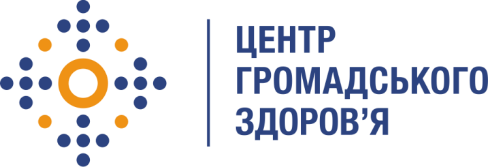 «Центр громадського здоров’я Міністерства охорони здоров’я України» оголошує конкурс для відбору начальника сектору інформаційних технологій та захисту інформаціїв рамках проекту «Надання підтримки Центру громадського здоров’я МОЗ України для зміцнення та розбудови спроможності системи охорони здоров’я для здійснення кращого моніторингу, епідеміологічного нагляду, реагування на спалахи захворювання та їхньої профілактики».Назва позиції:  Начальник сектору інформаційних технологій та захисту інформаціїРівень зайнятості: повнаІнформація щодо установи:Головним завданнями Державної установи «Центр громадського здоров’я Міністерства охорони здоров’я України» (далі – Центр) є діяльність у сфері громадського здоров’я. Центр виконує лікувально-профілактичні, науково-практичні та організаційно-методичні функції у сфері охорони здоров’я з метою забезпечення якості лікування хворих на соціально небезпечні захворювання, зокрема ВІЛ/СНІД, туберкульоз, наркозалежність, вірусні гепатити тощо, попередження захворювань в контексті розбудови системи громадського здоров’я. Центр приймає участь в розробці регуляторної політики і взаємодіє з іншими міністерствами, науково-дослідними установами, міжнародними установами та громадськими організаціями, що працюють в сфері громадського здоров’я та протидії соціально небезпечним захворюванням.Основні обов'язки:Управління та координація роботи сектору інформаційних технологій та захисту інформації.Адміністрування корпоративного хмарного інтернет-сервісу та програмного забезпечення компанії Microsoft.Адміністрування та технічна підтримка інформаційної інфраструктури Центру.Підтримка в актуальному стані та модернізація мережевої інфраструктури та серверного обладнання Центру.Адміністрування системи резервного копіювання інформаційних сервісів Центру.Проведення аудиту безпеки та забезпечення оперативного реагування на інциденти пов’язані з кібербезпекою в Центрі.Взаємодія з зовнішніми постачальниками послуг та програмного забезпечення для забезпечення коректного налаштування та використання сервісів, ліцензій тощо.Вимоги до професійної компетентності:Вища освіта (в галузі інформаційних технологій/комп'ютерної інженерії);Навички управління підлеглими;Розуміння моделі OSI, роботи основних мережних технологій і протоколів мережевої інфраструктури;Обов'язковий досвід розгортання та налаштування систем Windows 10/11, Windows Server 2016-2022, Linux;Досвід налаштування та адміністрування веб серверів Nginx, Apache;Досвід встановлення та налаштування MS SQL, MySql;Досвід налаштування систем віртуалізації переважно VMware;Досвід налаштування систем резервного копіювання Veeam;Бажаний досвід роботи з контейнерами Docker;Навички швидкого пошуку та усунення проблем;Знання ділової української мови та технічної англійської мови (письмовий, читання документації).Резюме мають бути надіслані електронною поштою на електронну адресу: vacancies@phc.org.ua. В темі листа, будь ласка, зазначте: «33-2024 Начальник сектору інформаційних технологій та захисту інформації»Термін подання документів – до 15 січня 2023 року, реєстрація документів 
завершується о 18:00.За результатами відбору резюме успішні кандидати будуть запрошені до участі у співбесіді.  У зв’язку з великою кількістю заявок, ми будемо контактувати лише з кандидатами, запрошеними на співбесіду. Умови завдання та контракту можуть бути докладніше обговорені під час співбесіди.Державна установа «Центр громадського здоров’я Міністерства охорони здоров’я України»  залишає за собою право повторно розмістити оголошення про вакансію, скасувати конкурс на заміщення вакансії, запропонувати посаду зі зміненими обов’язками чи з іншою тривалістю контракту.